De Kroevert neemt afscheid van docenten3-7-2014 door: Redactie Hallo bewerking PO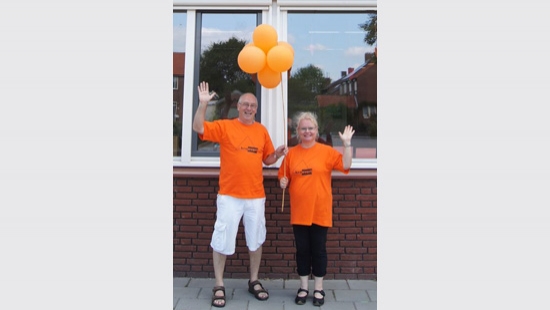 Basisschool De Kroevert in Kronenberg neemt donderdag 10 juli afscheid van twee leerkrachten. Zowel Willie Alaerds als Hay Mulders gaat de school verlaten. 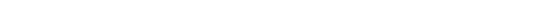 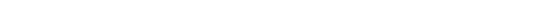 Willie Alaerds heeft ervoor gekozen een nieuwe uitdaging aan te gaan. Zij gaat volgend jaar op de Mariaschool in Tienray werken. Hay Mulders heeft een zeer groot deel van zijn bijna 40-jarige loopbaan op De Kroevert gewerkt. Als intern begeleider leerlingenzorg heeft hij veel onderwijsontwikkelingen meegemaakt en mee vorm gegeven. Hay gaat nu in America de functie van dorpsondersteuner vorm geven en uitvoeren.Op donderdagmiddag 10 juli is er van 15.15 tot 16.30 uur gelegenheid afscheid te nemen van de twee docenten.Nieuwe functie meester HayGeplaatst op 2-7-2014 door Hay MuldersJa inderdaad, er kwam zomaar ineens iets anders op mijn pad.Ik kom (ik ben al)  in dienst van het bestuur van het Gezondheidscentrum America, waar ik (vooralsnog) gedurende 2 dagdelen ga werken als zgn. Dorpsondersteuner.Dit is een functie die te omschrijven is als een laagdrempelig intermediair (tussenpersoon/ schakel) tussen de mensen van America en de professionals in het gezondheidscentrum, maar ook contacten heeft met bijv.  gemeente, verenigingen, werkgroepen in America, woningstichtingen e.d. als het gaat om welzijn, zorg en wonen. Na verloop van tijd zal ik mogelijk ook te maken krijgen met individuele zorg – en hulpverlening.Dit sluit heel mooi aan bij wat ik de afgelopen 30 jaar al gedaan heb vanuit de dorpsraad, maar ook vanuit mijn werk  als intern begeleider / leerkracht.De Stichting Gezondheidscentrum heeft een goed voorbeeld gezien in Elsendorp. In sommige gemeenten in Brabant functioneren al enige tijd dorpsondersteuners, allemaal mensen uit het dorp zelf, die het dorp goed kennen en waar mensen naar toe willen en kunnen met hun hulpvragen.Ik zie het als een erg leuke uitdaging om de komende tijd iets te betekenen voor de mensen in America. Ik kom dus eigenlijk in dienst van het dorp. Ik wil graag dat de kracht van het dorp optimaal benut wordt op het gebied van zorg, welzijn en wonen.Ik ga met keuzepensioen en maak gebruik van het sociaal plan bij Dynamiek Scholengroep en ik ga gewoon verder met werken, maar dan iets minder en in een andere functie.groet,Hay Mulders